FORMULARIO DE CONTACTO DE EMERGENCIA PARA EMPLEADOS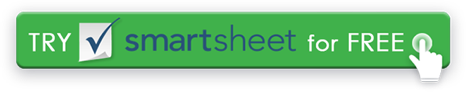 INFORMACIÓN DEL EMPLEADOINFORMACIÓN DEL EMPLEADOINFORMACIÓN DEL EMPLEADOINFORMACIÓN DEL EMPLEADONOMBRE DEL EMPLEADOID DE EMPLEADOSSNPOSICIÓNDIRECCIÓNTELÉFONO 1DIRECCIÓNTELÉFONO 2DIRECCIÓNCORREO ELECTRÓNICODIRECCIÓNFECHA DE FINALIZACIÓNCONTACTOS DE EMERGENCIACONTACTOS DE EMERGENCIACONTACTOS DE EMERGENCIACONTACTOS DE EMERGENCIACONTACTO 1 NOMBRERELACIÓNTELÉFONO 1TELÉFONO 2DIRECCIÓNCONTACTO 2 NOMBRERELACIÓNTELÉFONO 1TELÉFONO 2DIRECCIÓNCOMENTARIOS Proporcione detalles para cualquier información médica o personal que desee que se comparta con un proveedor de atención de emergencia.COMENTARIOS Proporcione detalles para cualquier información médica o personal que desee que se comparta con un proveedor de atención de emergencia.ALERGIASALERGIAS A MEDICAMENTOSMEDICAMENTOS QUE SE TOMAN ACTUALMENTEOTROINFORMACIÓN DE CONTACTO MÉDICOINFORMACIÓN DE CONTACTO MÉDICOINFORMACIÓN DE CONTACTO MÉDICOINFORMACIÓN DE CONTACTO MÉDICONOMBRE DEL MÉDICOTELÉFONONOMBRE DEL DENTISTATELÉFONOHOSPITAL PREFERIDOTELÉFONOLa información anterior se ha proporcionado voluntariamente, y autorizo el contacto en mi nombre en caso de una emergencia.FIRMA DEL EMPLEADOFECHAENVÍE EL FORMULARIO COMPLETADO AREC'D PORFECHA REC'DRENUNCIACualquier artículo, plantilla o información proporcionada por Smartsheet en el sitio web es solo para referencia. Si bien nos esforzamos por mantener la información actualizada y correcta, no hacemos representaciones o garantías de ningún tipo, expresas o implícitas, sobre la integridad, precisión, confiabilidad, idoneidad o disponibilidad con respecto al sitio web o la información, artículos, plantillas o gráficos relacionados contenidos en el sitio web. Por lo tanto, cualquier confianza que deposite en dicha información es estrictamente bajo su propio riesgo.